「木造住宅建築技術基礎講座　はじめの一歩塾２０２２」受講申込書一般社団法人富山県優良住宅協会　事務局行FAX：076-420-8366　　e-mail：info@toyama-sumau.net※複数名ご参加の場合は、コピーしてご利用ください。一般社団法人ＪＢＮ・全国工務店協会　一般社団法人富山県優良住宅協会とやまの工務店　木造住宅建築技術を基礎から学ぶ「木造住宅建築技術基礎講座 はじめの一歩塾2022」いよいよ開講！一般社団法人ＪＢＮ・全国工務店協会の連携事業として、木造軸組住宅の基礎となる知識や技能等を学ぶプログラムです。今年度も「座学」「実技講習」「視察」等を通して木造住宅建築技術の基礎を学びます。入社後日の浅い方の社員研修のサポート、中途入社の方の研修サポート、技術・技能の向上を目指した方、新たに大工を目指す方の研修としてご活用ください。【応募について】木造軸組住宅の基礎を学ぶプログラム（座学・実技・視察）です。工務店や協力会社で働く新人・若手や途中入社の方の基礎教育、後輩の育成を担う中堅の復習にご活用ください。設計、監督等の技術者、営業、大工技能者等 職種や年齢・経験は問いません。木造住宅の知識・技術を学びたい方はぜひご参加ください。※フル参加でなくても構いません。興味のある講義や講習があればご参加ください。【参加費用】協会会員企業の社員、協力会社の社員のみなさんは原則　無料　です。「木造住宅建築技術基礎講座　はじめの一歩塾２０２２」講座一覧（予定）昨年度に引き続き、今年度も「とやま木造住宅建築技術基礎講座　はじめの一歩塾」を開催することとなりました。７月中下旬の開講を目指し準備を進めています。受講希望の方はご登録をお願いいたします。後日登録いただいた方に、全体スケジュール、個別の講座のご案内をお送りいたします。【座学】＜３日程＞予定➊現場工程表（全体工程）➋点検のポイント・報告書➌インスペクション・維持管理計画講習会（ビデオ講義＋実地）【視察】＜２日程＞予定➊国産材・県産材に学ぶ（森林組合伐採現場～製材工場～木材研究所）➋現場キレイ実践編【実技】＜１６日程度＞予定➊大工道具の手入れ➋加工機械実習➌和室造作（和室矩計り等、墨付け・刻み、格天井・長押・廻縁台輪等の実習）～解体➍設備機器・配管・排水等取付実習➎点検・修繕・リフォーム実習企業名：　　　　　　　　　　　　　　　　　　　氏　名：　　　　　　　　　　　　　　　　　　　所属・役職：　　　　　　　　　　　　　　　　　e-mail：　　　　　　　　　  　　　　　　　　　ＴＥＬ：　　　　　　　　　　　　　　　　　　　携　帯：　　　　　　　　　　　　　　　　　　　ＦＡＸ：　　　　　　　　　　　　　　　　　　　企業名：　　　　　　　　　　　　　　　　　　　氏　名：　　　　　　　　　　　　　　　　　　　所属・役職：　　　　　　　　　　　　　　　　　e-mail：　　　　　　　　　  　　　　　　　　　ＴＥＬ：　　　　　　　　　　　　　　　　　　　携　帯：　　　　　　　　　　　　　　　　　　　ＦＡＸ：　　　　　　　　　　　　　　　　　　　通信欄：（ご質問・要望等がございましたらご記入ください）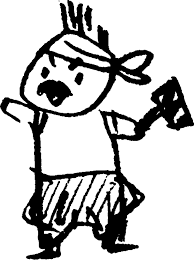 